SUGGESTIONS D’EXERCICESObservation d’un moment de jeu libre 
à la pouponnière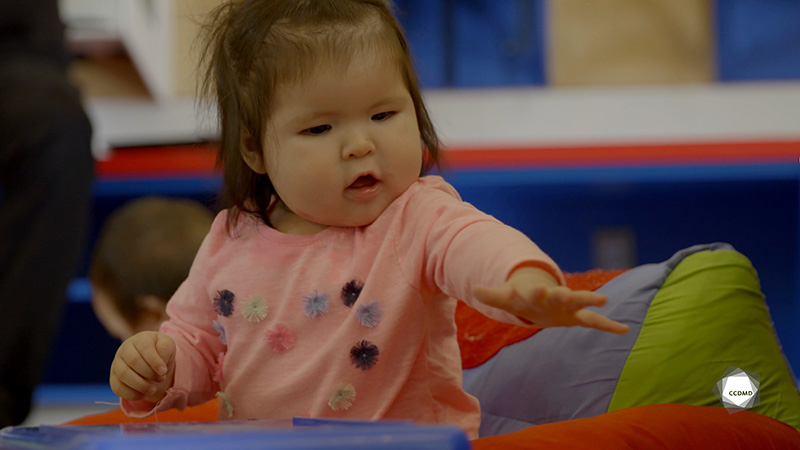 Vidéo : Bébé en jeu libreObjectifs Encourager, chez l’enfant, l’adoption de saines habitudes de vie.Créer un environnement sécuritaire en service de garde éducatif.Favoriser le développement holistique de l’enfant.Établir une relation positive avec l’enfant. Établir une relation de confiance avec la famille de l’enfant. Organiser l’environnement éducatif. Harmoniser les pratiques éducatives avec la langue et la culture d’appartenance.Déroulement Durée approximative : 4 hÉTAPE 1Visionner l’extrait vidéo, en grand groupe ou individuellement.ÉTAPE 2Diviser le groupe-classe en trois et préparer un court exposé à présenter oralement au reste de la classe. Les consignes à suivre sont les suivantes :Chaque équipe reçoit un sujet et des points à aborder en lien avec l’extrait vidéo. Chaque équipe a 30 minutes pour se préparer en faisant des recherches sur internet ou en consultant des documents de référence.Chaque équipe a 10 minutes pour présenter son exposé au reste de la classe et interagir avec les collègues.Lors de sa présentation, l’équipe doit intégrer les autres membres de la classe pour alimenter les discussions et favoriser les échanges.Les équipes suivent les sujets et les consignes qui leur sont respectivement assignés :ÉTAPE 3Présenter les exposés.Une période de questions doit être allouée à la fin de chaque présentation.ÉTAPE 4De retour en grand groupe, relancer la discussion afin de poursuivre les apprentissages à partir des questions supplémentaires suivantes :Quel est le rôle de l’éducateur en période de jeu libre?Qu’est-ce qui vous surprend dans cet extrait? Pour l’enfant, quels sont les bienfaits de pouvoir jouer librement?Que retenez-vous de cet atelier? Que trouvez-vous le plus important pour votre future pratique et profession?ÉQUIPE 1 : Animer une réunion d’équipe pédagogique ayant un ordre du jour comportant les sujets suivants : Nommer, de façon professionnelle, les apprentissages que les enfants font dans ce moment de jeu libre. Nommer et expliquer les éléments clés du développement des poupons observés dans cet extrait vidéo.Nommer et expliquer les éléments importants à prendre en compte dans l’aménagement à la pouponnière pour favoriser le jeu libre.Nommer et expliquer les façons de créer une relation significative et durable avec le poupon.Dresser une liste de matériel pouvant être ajouté dans un local accueillant les groupes de 0-18 mois pour harmoniser les pratiques éducatives avec la langue et la culture d’appartenance?ÉQUIPE 2 : Préparer et animer une séance d’information pour les parents du service de garde éducatif qui aborde les points suivants : Soutenir le parent dans sa compréhension du jeu libre et de son importance dans le développement de l’enfant.Soutenir le parent dans l’observation du développement de son enfant.Soutenir le parent dans la reconnaissance du besoin réel de son bébé. Outiller le parent pour le choix du matériel éducatif à fournir au poupon pour stimuler son développement holistique.ÉQUIPE 3 : Préparer et animer une conférence sur l’aménagement d’une pouponnière en respectant les points suivants :Présenter un plan d’aménagement d’une pouponnière favorisant l’exploration sensorielle et le jeu libre chez les 0-18 mois.Nommer et expliquer les éléments observés dans l’extrait vidéo qui démontrent que l’espace de vie est confortable et chaleureux.Faire une liste de matériel pouvant être intégré dans un local accueillant les groupes de 0-18 mois pour harmoniser les pratiques éducatives avec la langue et la culture d’appartenance?